_____________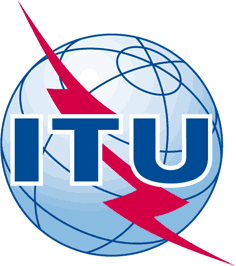 INTERNATIONAL TELECOMMUNICATION UNIONTELECOMMUNICATION
STANDARDIZATION SECTORSTUDY PERIOD 2017-2020SCV-TD13Rev1SCV-TD13Rev1INTERNATIONAL TELECOMMUNICATION UNIONTELECOMMUNICATION
STANDARDIZATION SECTORSTUDY PERIOD 2017-2020SCVSCVINTERNATIONAL TELECOMMUNICATION UNIONTELECOMMUNICATION
STANDARDIZATION SECTORSTUDY PERIOD 2017-2020Original: EnglishOriginal: EnglishVirtual, 10 November 2022Virtual, 10 November 2022Source:Source:SCV Secretariat / CCV SecretariatSCV Secretariat / CCV SecretariatSCV Secretariat / CCV SecretariatSCV Secretariat / CCV SecretariatTitle:Title:Agenda of the Coordination Committee for Terminology (CCT) conference call meetingAgenda of the Coordination Committee for Terminology (CCT) conference call meetingAgenda of the Coordination Committee for Terminology (CCT) conference call meetingAgenda of the Coordination Committee for Terminology (CCT) conference call meetingThe meeting starts at 13:00 hours (Geneva time)The meeting starts at 13:00 hours (Geneva time)The meeting starts at 13:00 hours (Geneva time)The meeting starts at 13:00 hours (Geneva time)Documents1Opening of the meetingOpening of the meetingOpening of the meeting2Approval of the agendaApproval of the agendaApproval of the agendaCCV/ADM/8 | 
SCV TD133Summary record of the last CCT conference call meetingSummary record of the last CCT conference call meetingSummary record of the last CCT conference call meetingCCV/42 | 
SCV-TD124Review of input documents and follow-up actionsReview of input documents and follow-up actionsReview of input documents and follow-up actions4.1Appointment of ITU-T vocabulary rapporteursRef.: SCV-LS1, SCV-TD09Appointment of ITU-T vocabulary rapporteursRef.: SCV-LS1, SCV-TD09Appointment of ITU-T vocabulary rapporteursRef.: SCV-LS1, SCV-TD09SCV-TD14, ​SCV-TD17| CCV/43, SCV-TD20, ​SCV-TD22, ​SCV-TD24, ​SCV-TD254.2ITU-T SG5 Author's guide crib sheetITU-T SG5 Author's guide crib sheetITU-T SG5 Author's guide crib sheetSCV-TD16 (Crib sheet)4.3Definitions being developed by ITU-T SG2Ref.: SG2-LS2/​​SCV​-TD07Definitions being developed by ITU-T SG2Ref.: SG2-LS2/​​SCV​-TD07Definitions being developed by ITU-T SG2Ref.: SG2-LS2/​​SCV​-TD07SCV-TD16 (SG2 definitions)4.4Definitions being developed by ITU-T SG5Definitions being developed by ITU-T SG5Definitions being developed by ITU-T SG5SCV-TD16 (DLT), SCV-TD29 | CCV/504.5Definitions being developed by ITU-T SG11Definitions being developed by ITU-T SG11Definitions being developed by ITU-T SG11​SCV-TD172 | CCV/29;SCV-TD234.6Definitions being developed by ITU-T SG12Definitions being developed by ITU-T SG12Definitions being developed by ITU-T SG12​SCV-TD154.7Definitions being developed by ITU-T SG16Ref.: SG16-LS278/SCV​-TD03; SCV-LS3Definitions being developed by ITU-T SG16Ref.: SG16-LS278/SCV​-TD03; SCV-LS3Definitions being developed by ITU-T SG16Ref.: SG16-LS278/SCV​-TD03; SCV-LS3SCV-TD18, SCV-TD28, SCV-TD27; SCV-TD264.8Terms and definitions approved by ITU-T SG20Ref.: SCV-LS42)Terms and definitions approved by ITU-T SG20Ref.: SCV-LS42)Terms and definitions approved by ITU-T SG20Ref.: SCV-LS42)SCV-TD19; SCV-TD1734.9Regarding the new definitions, which are related to satellite orbits for space servicesRegarding the new definitions, which are related to satellite orbits for space servicesRegarding the new definitions, which are related to satellite orbits for space servicesCCV/444.10Symbols in Recommendation ITU-R V.431-8 inconsistent with the definitions of the SI units and adding a new symbol to the Radio RegulationsSymbols in Recommendation ITU-R V.431-8 inconsistent with the definitions of the SI units and adding a new symbol to the Radio RegulationsSymbols in Recommendation ITU-R V.431-8 inconsistent with the definitions of the SI units and adding a new symbol to the Radio RegulationsCCV/45, CCV/47, CCV/484.11New space weather definitionNew space weather definitionNew space weather definitionCCV/464.12Working document towards a preliminary draft revision of Recommendation ITU-R P.310 - Proposed revision to terms and new definitionsWorking document towards a preliminary draft revision of Recommendation ITU-R P.310 - Proposed revision to terms and new definitionsWorking document towards a preliminary draft revision of Recommendation ITU-R P.310 - Proposed revision to terms and new definitionsCCV/495ITU terminology database – follow-upITU terminology database – follow-upITU terminology database – follow-upCCV/2(Rev.5)6Next CCT conference call meetingNext CCT conference call meetingNext CCT conference call meeting7Any other businessAny other businessAny other business8Closing remarksClosing remarksClosing remarks